Réf. ActivPromotion/G20Communiqué	Luxembourg, le 02/10/2019Communiqué de presse : Guide OAI Références 202013ème « brique » OAI : état des lieux biennal de notre cadre de vieNouvelle édition du Guide OAI Références 2020 : 781 réalisations de 200 membres OAIUn ouvrage de référence pour découvrir notre vivre-ensemble !Le 13ème guide de références de l’OAI ne déroge pas aux règles imposées par le succès de ses prédécesseurs : en 256 pages rassemblant 781 réalisations de 200 membres de l’OAI, il offre au grand public un panorama complet de notre environnement bâti et de l’évolution de notre cadre de vie. A travers des réalisations en matière d’habitat individuel ou collectif, de bâtiments administratifs, d’équipements publics, d’ouvrages d’art, de réhabilitation du bâti ancien…, c’est le savoir-faire et la compétence des architectes, ingénieurs-conseils, architectes d’intérieur, aménageurs-urbanistes et architectes-/ingénieurs-paysagistes qui s’exposent en un seul et unique document. Le Guide OAI Références 2020 se veut ainsi un outil efficace pour toutes celles et tous ceux qui souhaitent entrer en contact avec ces femmes et ces hommes de l’art dont le rôle est de concevoir et de matérialiser des idées individuelles avec leurs clients. Un rôle parfaitement adapté – comme le montre la méthodologie Maîtrise d’oeuvre OAI – MOAI.LU développée par l’OAI –, pour répondre aux besoins accrus des maîtres d’ouvrage notamment en matière de programmation, de durabilité, de respect du budget et du délai, de qualité ainsi que de gestion efficiente du projet.Le Guide OAI Références 2020 est l’outil indispensable pour accompagner le choix de votre concepteur de confiance et pour vous donner des idées concernant tous vos futurs projets de construction.La 13ème édition du Guide OAI Références 2020 sera présentée lors de Home & Living Expo qui se tient du 12 au 20 octobre 2019 à LUXEXPO THE BOX à Luxembourg-Kirchberg. Il sera vendu sur notre stand (n°1A18 dans la verrière de LUXEXPO THE BOX) au prix de 25 euros TTC.Contact : Jacques Hillion, chargé de communicationTél. : 42 24 06 / email : jacques.hillion@oai.lu Plus d’informations sous www.oai.lu; www.guideoai.luComment se procurer le Guide : La 13ème édition du Guide OAI Références 2020 est disponible au secrétariat de l’OAI au prix de 25 euros TTC (6, boulevard Grande-Duchesse Charlotte à Luxembourg / Email : oai@oai.lu / Web : www.oai.lu), et dans de nombreuses librairies. Il est également possible d’effectuer un virement/versement de 25 euros + frais d’envoi (pour le Luxembourg : 10 euros ; pour les autres pays : tarif POST pour un colis de plus de 2 kg en vigueur sur www.post.lu) sur le compte bancaire de l’OAI (IBAN LU52 0019 1000 4602 3000, BIC BCEELULL) avec la mention « Guide 2020 » et votre adresse complète.Illustrations en haute résolution au lien suivant : https://www.oai.lu/fr/513/oai/accueil/guide-oai-r-f-rences-2020-presse/A propos de l’OAI et de ses membres : Un pilier solide, fiable, créatif et ingénieux de notre sociétéConstitué en mars 1990 aux termes de la loi du 13 décembre 1989, l’Ordre des Architectes et des Ingénieurs-Conseils (OAI) regroupe 5 professions libérales, à savoir :architecte, architecte d’intérieur, ingénieur-conseil,urbaniste-aménageur et architecte-/ingénieur-paysagiste.Un secteur très dynamique en plein essor:Depuis 1990, le nombre de bureaux d’architectes a plus que triplé (504 en 2019) 
et le nombre de bureaux d’ingénieurs-conseils a presque quintuplé (202 en 2019).Ces bureaux, établis au Luxembourg, emploient actuellement près de 5.000 personnes.Au-delà de ses missions légales, d’organisation professionnelle ainsi que d’intérêt public, l’OAI valorise la véritable dimension du travail de ses membres, au niveau économique, social, artistique et culturel, pour un cadre de vie durable et de qualité.5 sites web incontournables proposés par l’OAI pour découvrir l’architecture, l’ingénierie et l’urbanisme au Luxembourg : www.oai.lu : Site institutionnel de l’OAIwww.guideoai.lu : Guide OAI Références 2020www.laix.lu : Luxembourg Architectes Ingénieurs-conseils eXportwww.bhp.lu : Bauhärepräis OAIwww.architectour.lu : Guide d’architecture contemporaine au Luxembourg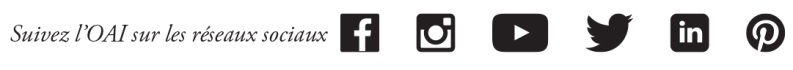 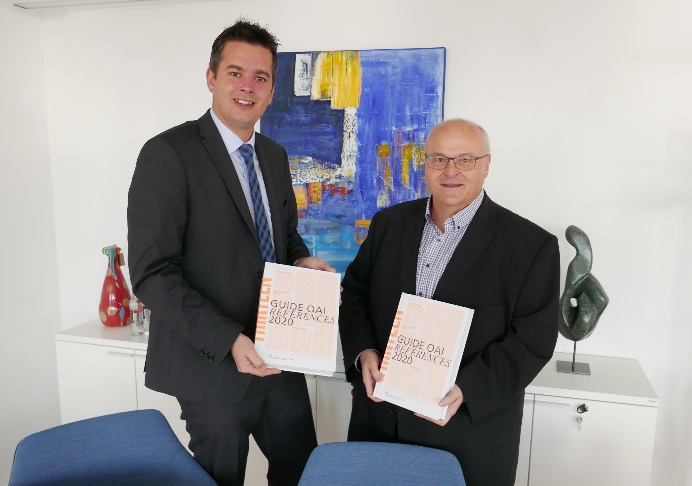 Pierre HURT, directeur de l’OAI, remet le Guide OAI Références 2020 
 au Ministre des Classes moyennes, Lex DELLES / © OAI www.oai.luPierre HURT, directeur de l’OAI, remet le Guide OAI Références 2020 
 au Ministre des Classes moyennes, Lex DELLES / © OAI www.oai.lu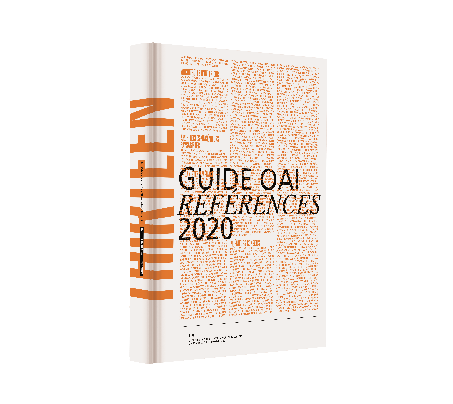 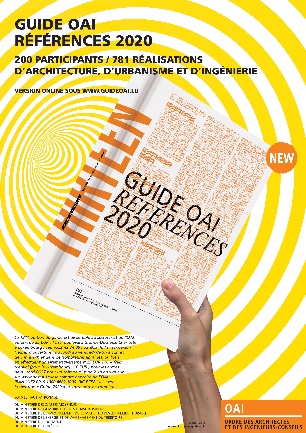 Guide OAI Références 2020Vient de paraître